Академиялық	және	практикалық	тәжірибе:	академиялық​ - ​1,5 жыл практикалық - 3,5 жылОқитын пәндері: Театр тарихы бойынша арнайы курсШығармашылық, ғылыми-зерттеу және инновациялық қызмет:Ғылыми-зерттеу жұмысы: «Қазіргі қазақ драматургиясындағы фольклоризм»Жарияланымдар:"ЖАҺАНДЫҚ МӘДЕНИЕТ ЖӘНЕ ҰЛТТЫҚ САХНА ӨНЕРІ:ДИАЛОГ ЖӘНЕ ЫҚПАЛДАСТЫҚ" Халықаралық ғылыми-практикалық конференциясының жинағы, 17 наурыз, 2023ж, Алматы«Жаһандану дәуіріндегі театр өнерінің өзекті мәселелері» атты Халықаралық ғылыми- практикалық конференциясы.9 қараша 2022 жыл «М.Горькийдің «Шыңырау» драмасының бүгінгі қазақ театрындағы оқылымы», «Әлемдік зерттеу кеңістігіндегі қазақтардың мәдени артефактілері» халықаралық ғылыми-практикалық конференция. 14 сәуір, 2020, - Алматы, ҚазҰӨА.«Кассандра таңбасы» «Қазақ әдебиеті» газеті №33(3875) 18 тамыз 2023Монографиялар, оқулықтар: - Марапаттар:2022 жылдың қыркүйек айының  19-30 аралығында біліктілікті арттыру бағдарламасы бойынша 72 сағат көлеміндегі «Педагогикалық үдерістің әдістемесі мен әдістемелік қамтамасыз етілуі» курсын меңгеруі жөнінде сертификат 1.10.2022 жСертификат за участие в работе по подготовке фестиваля Драма.КЗ-2022 в качестве риддера 2.1.2023 г2023 жылдың 17-21 қаңтар аралығындағы «Көркем өнердегі білім беру сапасын арттыру және тұрақты дамудағы мақсатына қол жеткізудің ғылыми-әдістемелік негіздері» тақырыбында өткен «Әдістемелік апталыққа» қатысқаны жөнінде сертификат. 21.1.2023А.Тоқпанов атындағы Жамбыл облыстық қазақ драма театры Т.Қ.Жүргеновтің 125 жылдық мерейтойына орай өткізілген «Т.Жүргенов атындағы Ішкі театр фестивалінде» қазылар алқасы мүшесі болғаны жөнінде сертификат. 2023 жыл, ТаразА.Тоқпанов атындағы Жамбыл облыстық қазақ драма театры Т.Қ.Жүргеновтің 125 жылдық мерейтойына орай өткізілген «Т.Жүргенов атындағы Ішкі театр фестивалінде «Қазақ руханиятының жарық жұлдызы Т.Жүргеновке – 125 жыл» тақырыбында дөңгелек үстел және театр шығармашылық құрамына шеберлік сыныбын (36 сағат) өткізгені үшін сертификат. 2023 жыл, ТаразАлматы облыстық орталық әмбебап кітапханасының ұйымдастыруымен өткен ТүЖүргеновтың 125 жылдығына орай «Асыл өнердің алып нары – Т.Жүргенов» атты облыстық өнер, зерттеу конференциясына қосқан үлесі үшін Алғыс хат. 2023 жыл, Алматы.Байланыс деректері: 8 707 441 49 95, karima_ahan@bk.ru  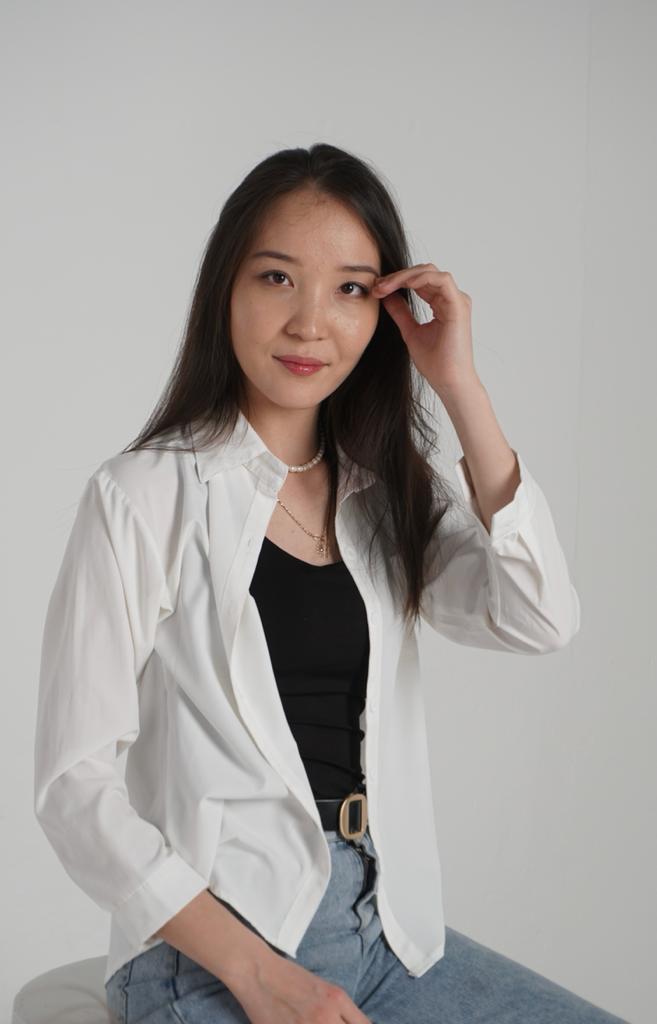 Аты-жөні / ФИО / last name, first nameАхан Карима ТалгаткызыAkhan Karima TalgatkyzyҚызметі / Должность / Post Оқытушы, ПреподавательДәрежесі / Степень / Degree Филология ғылымдары магистрі Магистр филологических наукMaster of PhilologyАтағы / Звание / Title